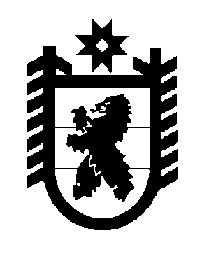 Российская Федерация Республика Карелия    ПРАВИТЕЛЬСТВО РЕСПУБЛИКИ КАРЕЛИЯРАСПОРЯЖЕНИЕот  25 июня 2015 года № 411р-Пг. Петрозаводск Внести в состав Комиссии по развитию информационного общества и формированию электронного правительства, по повышению качества и доступности предоставления государственных и муниципальных услуг в Республике Карелия (далее – Комиссия), утвержденный распоряжением Правительства Республики Карелия от 26 июля 2011 года № 397р-П (Собрание Законодательства Республики Карелия, 2011, № 7, ст. 1155; 
№ 12, ст. 2096; 2012,  № 3, ст. 499; № 11, ст. 2086; 2013, № 2, ст. 297; № 5, ст. 858; № 7, ст. 1336; 2014, № 5, ст. 864), с изменениями, внесенными распоряжением Правительства Республики Карелия от 16 декабря 
2014 года № 783р-П, следующие изменения:1) включить в состав Комиссии Новикова И.А. – первого заместителя генерального директора открытого акционерного общества «Корпорация развития Республики Карелия» (по согласованию);2) указать новую должность Телицына В.Л. – исполняющий обязанности Министра сельского, рыбного и охотничьего хозяйства Республики Карелия;3) исключить из состава Комиссии Мануйлова Г.Н.           ГлаваРеспублики  Карелия                                                             А.П. Худилайнен